September 10, 2019INDEPENDENT ENERGY CONSULTANTS, INC.215 WEST GARFIELD ROAD, SUITE 210AURORA, OH  44202Dear Sir/Madam:	On September 4, 2019, the Commission received your Application of Independent Energy Consultants, Inc., for approval to supply electric generation services to the public in the Commonwealth of PA.  Upon initial review, the Application has been determined to be missing information for the following reasons:The Certificate of Service does not have an original signature.The Proofs of Publication of The Erie Times-News, The Tribune-Democrat, The Williamsport Sun-Gazette, The Scranton Times, and The Philadelphia Daily News must be in their original form because it is required for us to have notarized original affidavits with original signatures.  Copies of Proofs of Publication will not be accepted.	Pursuant to 52 Pa. Code §1.4, you are required to correct these items.  Failure to do so within 20 days of the date of this letter will result in the Application being returned unfiled.	Please return your items to the above listed address and address to the attention of Secretary Chiavetta. 	Should you have any questions pertaining to your application, please contact our Bureau at 717-772-7777.								Sincerely,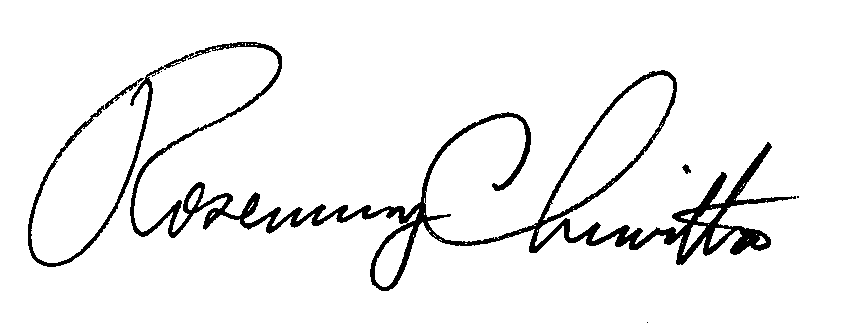 Rosemary ChiavettaSecretaryRC: AELEnclosures